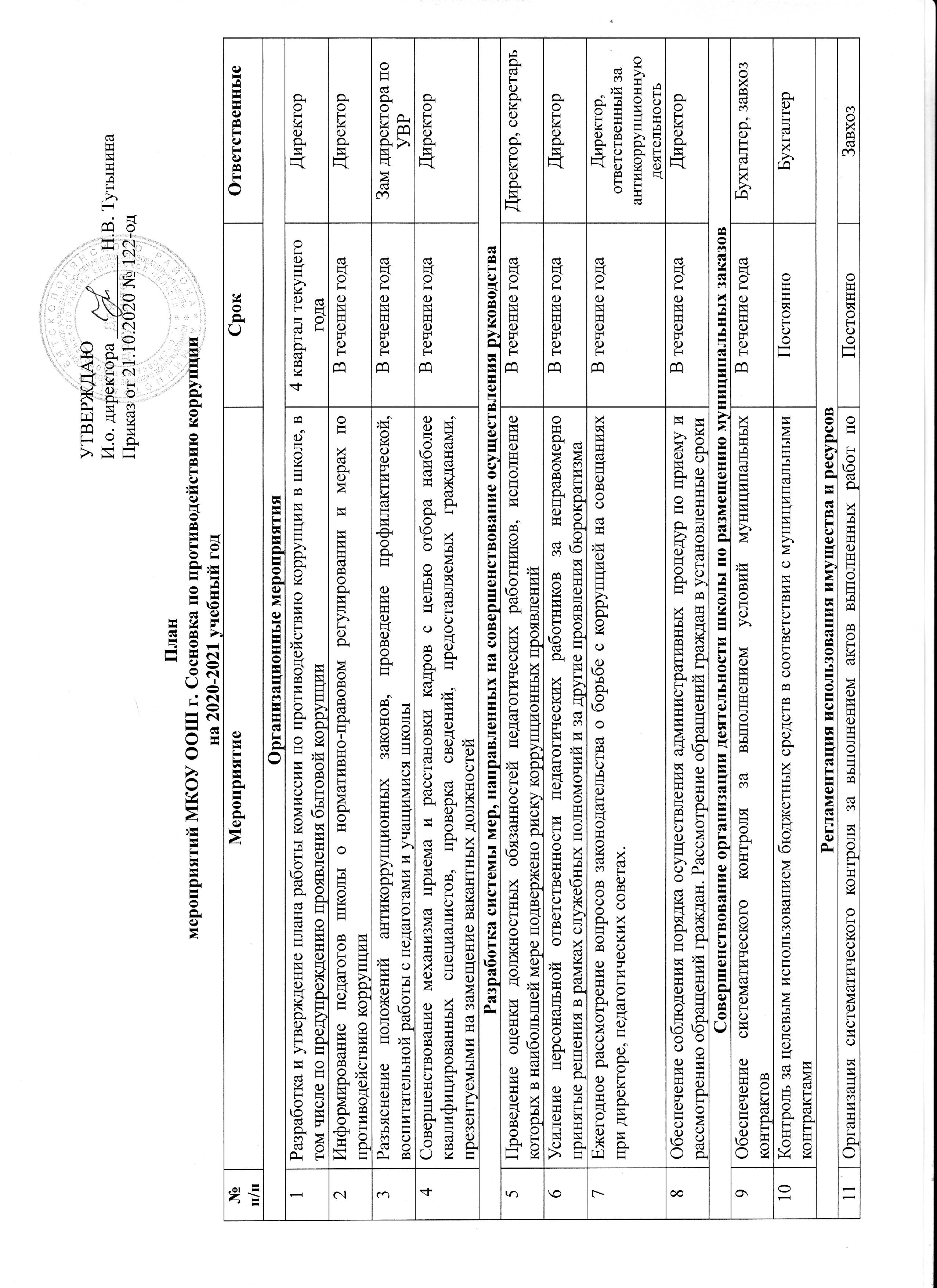 проведению ремонтных работ в школе12Организация контроля за использованием средств бюджета, имущества, финансово-хозяйственной деятельности школыПостоянноБухгалтер Мероприятия по антикоррупционному образованию и правовому просвещениюМероприятия по антикоррупционному образованию и правовому просвещениюМероприятия по антикоррупционному образованию и правовому просвещениюМероприятия по антикоррупционному образованию и правовому просвещению13Организация и проведение мероприятий по антикоррупционному образованию, включению в программы, реализуемые ОУ, программы внеурочной деятельности, направленных на решение антикоррупционного мировоззрения, повышения уровня правосознания и правовой культуры обучающихсяВ течение годаЗам .директора по УВР, педагоги14Формирование нетерпимого отношения  к проявлениям коррупции со стороны педагогов и учащихсяВ течение годаЗам .директора по УВР, педагоги15Обновление информации по противодействию коррупции на стендах и сайте школыВ течение годаЗам .директора по УВР, ответственный за антикоррупционную деятельность 16Проведение классных часов с участием сотрудников правоохранительных органовВ течение годаКлассные руководители17Проведение конкурсов творческих работ по вопросам противодействия коррупцииВ течение годаОрганизатор18Организация и проведение «Недели правовых знаний»В течение годаКлассные руководителиОбеспечение прав граждан на доступность к информации о системе образованияОбеспечение прав граждан на доступность к информации о системе образованияОбеспечение прав граждан на доступность к информации о системе образованияОбеспечение прав граждан на доступность к информации о системе образования19Использование прямых телефонных линий с руководством министерства образования КО, школы в целях выявления фактов вымогательства, взяточничества и других направлений коррупции, а также для активного привлечения общественности к борьбе с данными правонарушениями. Организация личного приема граждан администрацией школы.В течение годаДиректор20Создание единой системы оценки качества образования с использованием процедур:ОГЭ, аттестация педагогов, НОКО, мониторинги в сфере образования, статистические наблюдения, самоанализ деятельности школыПостоянно Директор, зам. директора по УВР21Организация систематического контроля за получением, учетом, хранением, заполнением и порядком выдачи документов государственного образца об основном общем образовании. Определение ответственных лиц. Зам директора по УВРИюнь 22Усиление контроля за недопущением фактов взимания средств с родителейПостоянно Директор, ответственный за антикоррупционную деятельность23Представление публичного доклада о работе  школыСентябрь Директор24Обеспечение информационной открытости образовательной деятельности школы в части антикоррупционного просвещения обучающихсяПостоянно Директор